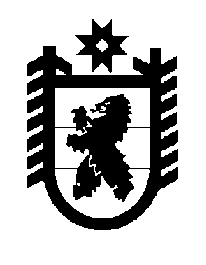 Российская Федерация Республика Карелия    ПРАВИТЕЛЬСТВО РЕСПУБЛИКИ КАРЕЛИЯРАСПОРЯЖЕНИЕот 4 июля 2016 года № 505р-Пг. Петрозаводск Рассмотрев предложение Государственного комитета Республики Карелия по управлению государственным имуществом и организации закупок, учитывая решение Совета Питкярантского муниципального района от 18 ноября 2015 года № 308 «Об утверждении перечня объектов государственной собственности Республики Карелия, предлагаемых для передачи в муниципальную собственность Питкярантского муниципального района», в соответствии с Законом Республики Карелия от 2 октября 1995 года № 78-ЗРК «О порядке передачи объектов государственной собственности Республики Карелия в муниципальную собственность» передать в муниципальную собственность Питкярантского муниципального района от государственного бюджетного профессионального образовательного учреждения Республики Карелия «Петрозаводский музыкальный колледж имени Карла Эриковича Раутио» государственное имущество Республики Карелия согласно приложению к настоящему распоряжению.           ГлаваРеспублики  Карелия                                                              А.П. ХудилайненПЕРЕЧЕНЬ государственного имущества Республики Карелия, передаваемого в муниципальную собственность Питкярантского муниципального района______________Приложение к распоряжениюПравительства Республики Карелияот 4 июля 2016 года № 505р-П№ п/пНаименование
имуществаКоличество,штукОбщая стоимость,рублей1.Пианино Kawai K15 М/РЕР1230000,002.Пианино Kawai K15 М/РЕР1230000,003.Баян «Юпитер-1ДНВ», диапазон 37х60, 1-голосный, 3-рядный,не выборный136000,004.Ксилофон студенческий с регулируемой высотой КС 35132550,005.Ксилофон студенческий с регулируемой высотой КС 35132550,006.Колокольчики оркестровые ГО 25132000,007.Гитара классическая 
Cremona Mod. 271 4/4121000,00Итого7614100,00